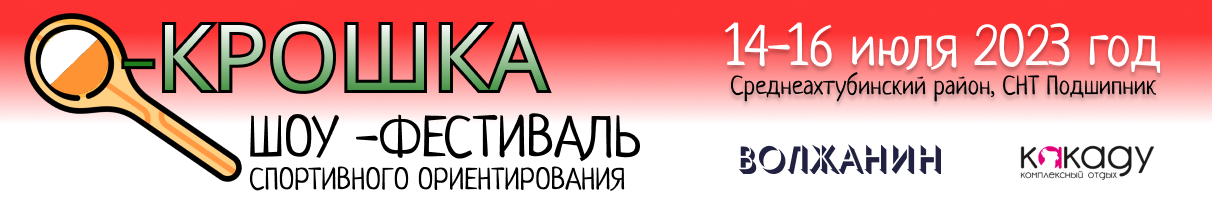 ИНФОРМАЦИОННЫЙ БЮЛЛЕТЕНЬ № 1ОРГАНИЗАТОРЫ:КСО «Волжанин»ВРЕМЯ И МЕСТО ПРОВЕДЕНИЯ ФЕСТИВАЛЯ:14-16.07.2023 г. Среднеахтубинский район, СНТ Подшипник, 48.739916, 44.772056ПРОГРАММА МЕРОПРИЯТИЙУЧАСТНИКИ:К участию в шоу - фестивалю допускаются команды спортивных клубов, коллективов физкультуры, а также любители спортивного ориентирования, имеющие достаточную подготовку. Желательно иметь допуск врача и страховку от несчастного случая.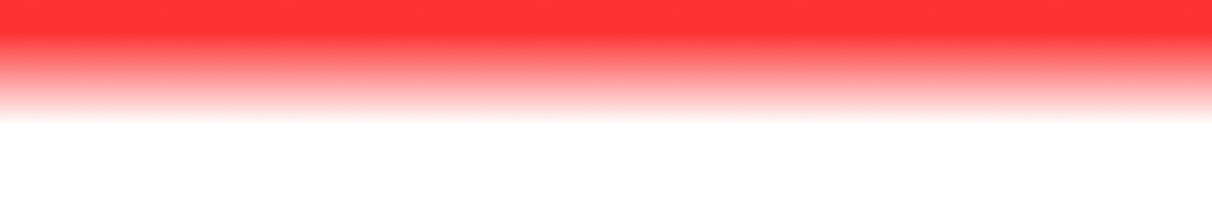 Участники шоу - фестиваля сами несут ответственность за свое здоровье (на регистрации заполняется ЗАЯВКА НА УЧАСТИЕ, в случае каких-либо травм, участник сам несет ответственность за свое здоровье).Детям с 12 до 18 лет необходимо иметь письменное РАЗРЕШЕНИЕ РОДИТЕЛЕЙ на участие в этом шоу- фестивале.Участники старше 18 лет при получении стартового номера заполняют ЗАЯВКУ НА УЧАСТИЕ и сами несут ответственность за свою жизнь и здоровье.Участники освобождают организаторов от любой материальной, гражданской или уголовной ответственности в случае нарушения состояния здоровья, телесного повреждения или материального ущерба, понесённого ими в течение гонки.Участие в тренировке для всех желающих, по следующим возрастным группам:OPEN (без возрастных ограничений);МЖ – 16 - 18 (2008 – 2005);МЖ – 21 (2004 и старше);МЖ – 35 (1988 и старше);МЖ – 50 (1973 и старше).* в соревновании «Ночной PROбег 18+» могут принять участие лица достигшие 18 лет на момент проведения фестиваля.ЗАЯВКА:Предварительные онлайн-заявки подаются до 12.07.2023г. 00:00 мск Классика, лабиринт, PROзабег и Сусанин https://orgeo.ru/event/info/okroshka Ночная 4 этапная эстафета 2-х участников  https://orgeo.ru/event/29356 Спортсмены и команды без предварительных заявок к шоу- фестивалю допускаются при наличии свободных карт.СТОИМОСТЬ УЧАСТИЯ:*Спортсмены 1958 г.р. и старше – 100р.СИСТЕМА ОТМЕТКИСистема отметки SFR, можно стартовать со своим или с арендованным чипом. Аренда SFR чипа: 30 руб (компенсация в случае утери – 700 руб.).ПРОТОКОЛЫ РЕЗУЛЬТАТОВТекущие результаты шоу-фестиваля будут транслироваться в онлайн режиме в сети интернет. С предварительными результатами можно будет ознакомиться: телеграмм канал https://t.me/o_vlg  и на сайте https://o-bizons34.ru/ КАРТЫ И ЛЕГЕНДЫКарты во все дни соревнований ламинированы.
Легенды контрольных пунктов на все дисциплины напечатаны на полях карт. Дополнительно легенды контрольных пунктов будут выдаваться в стартовом коридоре (на классической дистанции).ПОДВЕДЕНИЕ ИТОГОВ И НАГРАЖДЕНИЕ:В каждом виде программы предусмотрено награждение тройки победителей памятными призами и подаркамиКОНТАКТНАЯ ИНФОРМАЦИЯ:По всем вопросам обращаться +79610725847 Кирилл                                                     +79297839484 Катерина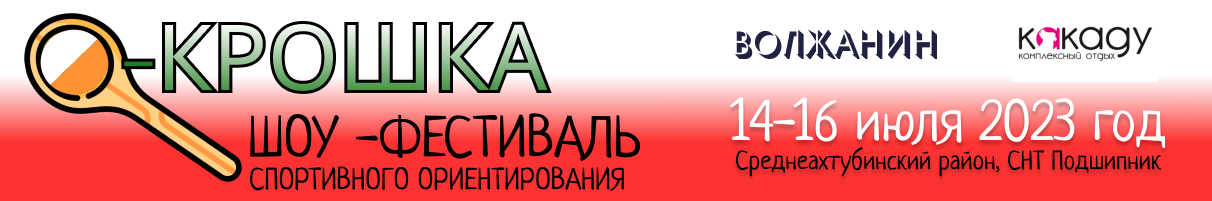 14.07.2023 15.07.2023 16.07.2023 Заезд участников 09:00 – 10.30  Классика - Старт свободный по станциии09:30 – Иван Сусанин   общий старт18.30 – 20.00 Регистрация участников17:00 - Лабиринт - шоу.12:00 - Награждение20:30 - Ночная эстафета 4 этапная 2х участников.18:30 - НаграждениеОтъезд участников22:00 - Награждение20:30 – Ночной PROбег 18+ (имеются противопоказания).*22:00 - НаграждениеНочная 4 этапная эстафета2-х участников400 р. с команды(категории МЖ, ММ)КлассикаЛабиринт - шоу.100 р. с участникаНочной PROбег 18+(имеются противопоказания).300 р. с участника (без льгот)Иван Сусанин общий старт